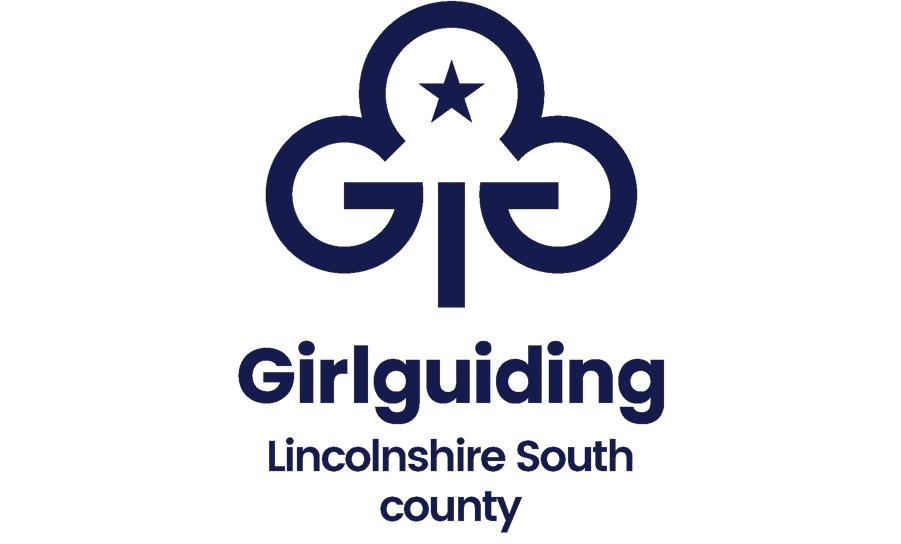 Nellie Doubleday Campsite including Wet Weather Building (WWB) & Nellie’s Den(ND)Nellie Doubleday Campsite including Wet Weather Building (WWB) & Nellie’s Den(ND)Nellie Doubleday Campsite including Wet Weather Building (WWB) & Nellie’s Den(ND)Nellie Doubleday Campsite including Wet Weather Building (WWB) & Nellie’s Den(ND)Nellie Doubleday Campsite including Wet Weather Building (WWB) & Nellie’s Den(ND)Nellie Doubleday Campsite including Wet Weather Building (WWB) & Nellie’s Den(ND)Risk Assessment carried out by Helen Gallagher    Date: February 2023Risk Assessment carried out by Helen Gallagher    Date: February 2023Risk Assessment carried out by Helen Gallagher    Date: February 2023To be reviewed February 2025To be reviewed February 2025To be reviewed February 2025HazardsWhat could cause harm or damage?Who or what is at risk of being affected and how?Control MeasuresLikelihood of Risk Occurring(L / M / H)Severity of Risk (L / M / H)  Person/s responsibleInjury from moving vehicles Anyone on the lane or siteAll vehicles on White Row Lane/in car park to keep to 10mph speed limit. No vehicles allowed on site. Children should walk in single file along the lane. Care should be taken in the car parking area. Large bookings should stagger drop off and collection times to avoid traffic congestion on the lane and main road.LMDriversLeadersFires-altar fire, patrol fire/outdoor ovens, campfire;Use of BBQs & cooking on gas Anyone –being burntFire Drill at beginning of camp. Gate area to be kept clear for emergency vehicles. Water/Fire buckets by each fire/BBQ/stove. Long hair to be tied; no open toed shoes to be worn. Keep area around fire clear, eg woodpile away from fire. Matches to be stored safely.A leader should supervise each fire/BBQ/stove. Any campfires should be doused with water when finished.MHLeadersGas cylindersAnyoneGas cylinders must not be stored or used in a tent, ND, WWB or near a fire. They must not be changed near any naked flames and should be turned off at night. Do not leave any lit appliances unattended. All gas appliances should have the hoses checked regularly.LHSite teamLeadersTrees, nettles, brambles & hedgingAnyone –stings, scratches, falls from treesTrees regularly checked for dead wood and not to be climbed. Nettles, brambles, etc regularly kept cut back. Children to be briefed about them and the dangers of eating berries on bushes & trees. Children to know who to go to/where to go in case of injury.LM Site teamLeadersTrips and fallsAnyone –cuts, bruises, broken bonesAll children told when and where they can run, not in the buildings, between tents, in the dark or on wet grass. Appropriate footwear to be worn Grass to be kept to a reasonable length. In ND, WWB & campsite should be kept tidy. LMSite teamLeadersInjury to foot from glass/tent pegs/other hard materialsAnyone –cuts, scratchesNobody should be on campsite without wearing shoes. Site should be checked regularly for litter or tent pegs.LMSite teamLeadersHarm caused by members of the public/intruders or dog attacksAnyone on siteGates kept closed to discourage people and dogs from wandering onto site. Dogs are not allowed on site, unless assistance dog. Leaders to be able to see any part of the site where children are. All children to be settled before leaders go to bed. Police to be called in the case of any incident.LHLeadersWooden bridge between campsitesAnyone – risk of tripping, slipping, twisted ankles, stingsNettles and other plants at the edges to be kept cut back. No running across as bridge can get slippery. No acrobatics on handrails. Leaders to brief children on dangers.Do not cross bridge if another group are camping in the other site.LMSite teamLeadersShower BlockAnyone- slips, trips, scalding water, illness, poisoningWater flushed through showers and system regularly. Leader to check all facilities in good working order. Children briefed about care on wet floors, hot water. No running. Any faults with appliances or building to be reported. All hazardous cleaning materials to be kept locked in shower block boiler room (not accessible to children). To be checked and cleaned regularly.LMSite teamLeaders, especially First AiderNellie’s Den & Wet Weather building-ElectricsAnyone – fires, electric shockAll electrical equipment to be PAT tested and maintained, no overloading of sockets. Electric heaters not to be left on unattended or near to flammable materials.LHSite teamLeadersWet Weather BuildingAnyone- cuts, burns, scaldsChildren to be supervised in kitchen-with reference to sharp knives, hot water and cooker.Campsite first aid kit to be kept up to date and in the kitchen. Accidents to be logged in accident book. LMSite teamLeadersRubbishAnyone - Insect stings, cutsAll rubbish to be sorted. Tins, jars & bottles to be washed; all glass to be put not thrown into the black bin labelled ‘Glass’, recycled items in the blue bins (in WWB) or recycle bin on campsite. General rubbish must be bagged and tied before putting in the outside bin. LMAll campersArcheryAnyone on site - Injury from arrows being shot by another partyArchery leader to brief other group that shooting will be occurring and tell them which areas are off limits. Leaders of this group to brief their children.(Separate Archery risk assessment for participants)LHArchery LeaderLeadersThe BoulderAnyone on siteThose not participating in session told to keep well away from the wall whilst a session is in progress. See Boulder Risk Assessment.LMLeadersCovid-19Anyone on siteWe are following all Government Guidelines. We are conducting regular supplementary antibacterial cleaning of our facilities alongside normal cleaning programme. All relevant checks on the property and deep clean has taken place before reopening.All groups are required to clean toilet and shower block, ND & WWB (if used) before they leave, including wiping of door handles, light switches, tables, chairs and window catches. They need to bring their own cleaning materials, sanitiser and PPE equipment alongside their first aid kit. LMSite teamLeaders